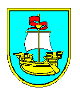      REPUBLIKA  HRVATSKA     PRIMORSKO-GORANSKA ŽUPANIJA     OPĆINA  KOSTRENA     Jedinstveni upravni odjelKLASA: URBROJ: Kostrena, __.__.2018.                              	POTVRDA O DODIJELJENOJ POTPORI MALE VRIJEDNOSTI (de minimis)Sukladno članku 6. Uredbe Komisije (EU) br. 1407/2013 оd 18. prosinca 2013. o primjeni članaka 107. i 108. Ugovora o funkcioniranju Europske unije na de minimis potpore obavještava se gospodarski subjekt_______________________, ________________________, OIB: da je ostvario bespovratnu novčanu subvenciju u obliku ___________________________temeljem Programa poticanja poduzetništva Općine Kostrena za 2018. godinu („Službene novine Općine Kostrena“ broj 03/18)  u iznosu= _____EURA- potpora se smatra dodijeljenom u trenutku kada gospodarski subjekt u skladu s odgovarajućim nacionalnim pravnim poretkom stekne zakonsko pravo na primanje potpore, neovisno o datumu isplate potpore male vrijednosti poduzetniku Općinski NačelnikDražen Vranić, dipl.iur. Dostaviti:1. ______________________2. Pismohrana, ovdje